Мы против коррупции в здравоохранении!ВЗЯТКА — ЭТО…принимаемые должностным лицом (взя́точник) материальные ценности (предметы, деньги, услуги, иная имущественная выгода) за действия либо бездействие в интересах взяткода́теля, которые должностное лицо имеет право либо обязано совершить, с целью ускорить решение вопроса или решить его в положительном ключе, либо за совершение незаконных действий, то есть действий или бездействия, которые это лицо не может или не должно совершить в силу закона или своего служебного положения.ВЗЯТКОЙ СЧИТАЕТСЯ ЕСЛИ…не только должностному лицу, но и его родным и близким передали деньги, ценности или оказали материальные услуги. При этом должностное лицо было согласно, не возражало и использовало свои служебные полномочия в пользу того, кто взятку дал.ВЗЯТКИ БЫВАЮТ…Взятка-подкуп, когда между взяткодателем (тем, кто дает взятку), и взяточником (тем, кто берет взятку), есть предварительная договорённость.Взятка-благодарность, когда взятка передаётся за уже совершенное должностным лицом действие или бездействие (законное или незаконное) без предварительной договорённости.СООБЩИТЬ О ФАКТЕ КОРРУПЦИИ МОЖНО ПО ТЕЛЕФОНАМ:Горячая линия по вопросам противодействия коррупции Департамента здравоохранения Чукотского автономного округа8 (42722) 6-61-57Горячая линия по вопросам противодействия коррупции Управления по профилактикекоррупционных и иных правонарушенийЧукотского автономного округа8 (42722) 2-47-87Управление внутренних дел Российской Федерации поЧукотскому автономному округу8 (42722) 2-64-31Следственное Управление Следственного комитетаРоссийской Федерации поЧукотскому автономному округу8 (42722) 6-14-14Управление Федеральной службы безопасности Российской Федерации поЧукотскому автономному округу8 (42722) 2-28-86Прокуратура Чукотского автономного округа8 (42722) 2-82-21Управление по профилактике коррупционных и иных правонарушений Чукотского автономного округа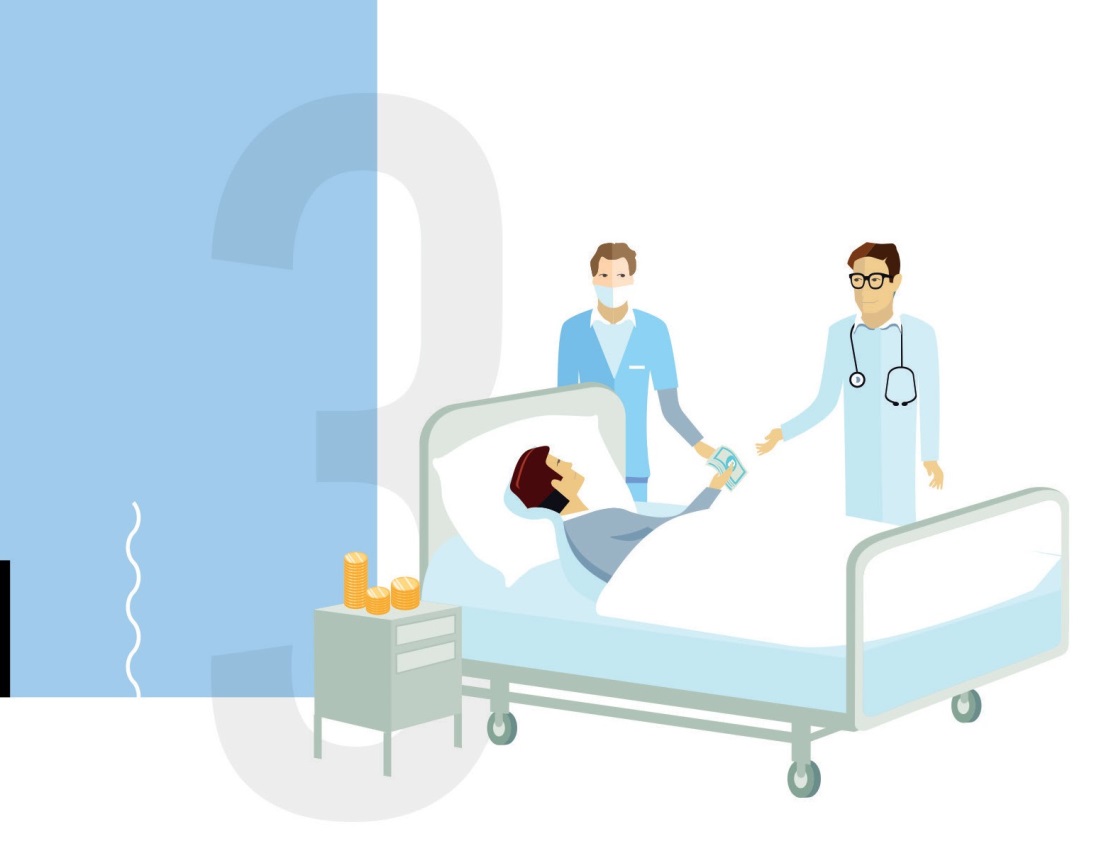 МЫ ПРОТИВКОРРУПЦИИ ВЗДРАВООХРАНЕНИИ!Мы против коррупции в здравоохранении!ЕСЛИ У ВАС ЕСТЬ ПОИС ОБЯЗАТЕЛЬНОГО МЕДИЦИНСКОГО СТРАХОВАНИЯ (ОМС) ...Значит, у Вас есть правобесплатно лечиться на всей территории Российской Федерации. Минимальный объем медицинской помощи можно найти в базовой программе обязательного медицинского страхования. ПОМНИ: Страховая компания не только оплатит медицинскую помощь, которую Вам оказали, но и поможет разрешить любые конфликты и недопонимания с медицинским учреждением.Страховая компания обязана контролировать качество услуг, которые Вы получаете, и консультировать Вас по любым вопросам о программе ОМС. Если Ваш случай не подпадает под ОМС и Вы лечитесь платно, помните, что Вы можете вернуть часть денег (13%, но не более 15 600 рублей), оформив налоговый вычет.Неотложная помощь или экстренная госпитализация оказывается бесплатно даже без наличия полиса.ВАЖНО!Отправляясь в отпуск или командировку внутри нашей страны, обязательно берите полис ОМС с собой!Мы против коррупции в здравоохранении!ЕСЛИ МЕДИЦИНСКИЙ РАБОТНИК ПРЕДЛАГАЕТ ВАМ ЗА «ОТДЕЛЬНУЮ»ПЛАТУ ОРГАНИЗОВАТЬ...направление в профильное или более престижное медицинское учреждение;продление стационарного лечения либо, наоборот, досрочную выписку из больницы; более качественный уход и более комфортную палату в медицинском учреждении, более современные препараты и медицинские материалы, а также проведение медицинских процедур без очереди, но за отдельную плату;проведение операций вне очереди, а также просит оплатить услуги медицинских работников, которые будут проводить операцию;получение направления на проведение дорогостоящих исследований, которые якобы не входят в программу государственных гарантий, либо провести их вне очереди за неформальный расчет;консультацию узкого специалиста по договорённости;оформить листок временной нетрудоспособности, разнообразные справки (о негодности к военной службе, о годности к управлению транспортными средствами, о допуске к выполнению тех либо иных работ, о разрешении заниматься тем или иным видом спорта);покупку лекарственных препаратов по перечням для льготников;подтверждение либо сокрытие тех, или иных медицинских фактов (чаще всего побоев и иных телесных повреждений);выписать «нужный» рецепт;ЗНАЧИТ, СКОРЕЕ ВСЕГО, ВАС ПРОСЯТДАТЬ ВЗЯТКУ!Мы против коррупции в здравоохранении!ИТАК, МЕДИЦИНСКИЙ РАБОТНИК ПРОСИТ ВОЗНАГРАЖДЕНИЕ…Ваши действия:Не предлагайте и не давайте взятку!Ваши действия будут оценены в соответствии со статьей 291 Уголовного кодекса Российской Федерации «Дача взятки».Внимательно выслушайте требования вымогателя.Когда останетесь один, незамедлительно позвоните в полицию.Если у вас осталась запись разговора с вымогателем, сохраните ее для передачи в правоохранительные органы.Заявление о преступлении можно сделать в устном или письменном виде в отделе полиции.Куда обращаться пациентам в случае проявления коррупции или подозрения на это:Руководство медицинской организации;Горячая линия регионального или местного органа, уполномоченного в сфере здравоохранения;Страховая медицинская компания;Министерство здравоохранения Российской Федерации;Федеральная служба по надзору в сфере здравоохранения;Региональные органы Министерства внутренних дел:Прокуратура.